Herbst ABCA wie												B wie												C wie												D wie												E wie												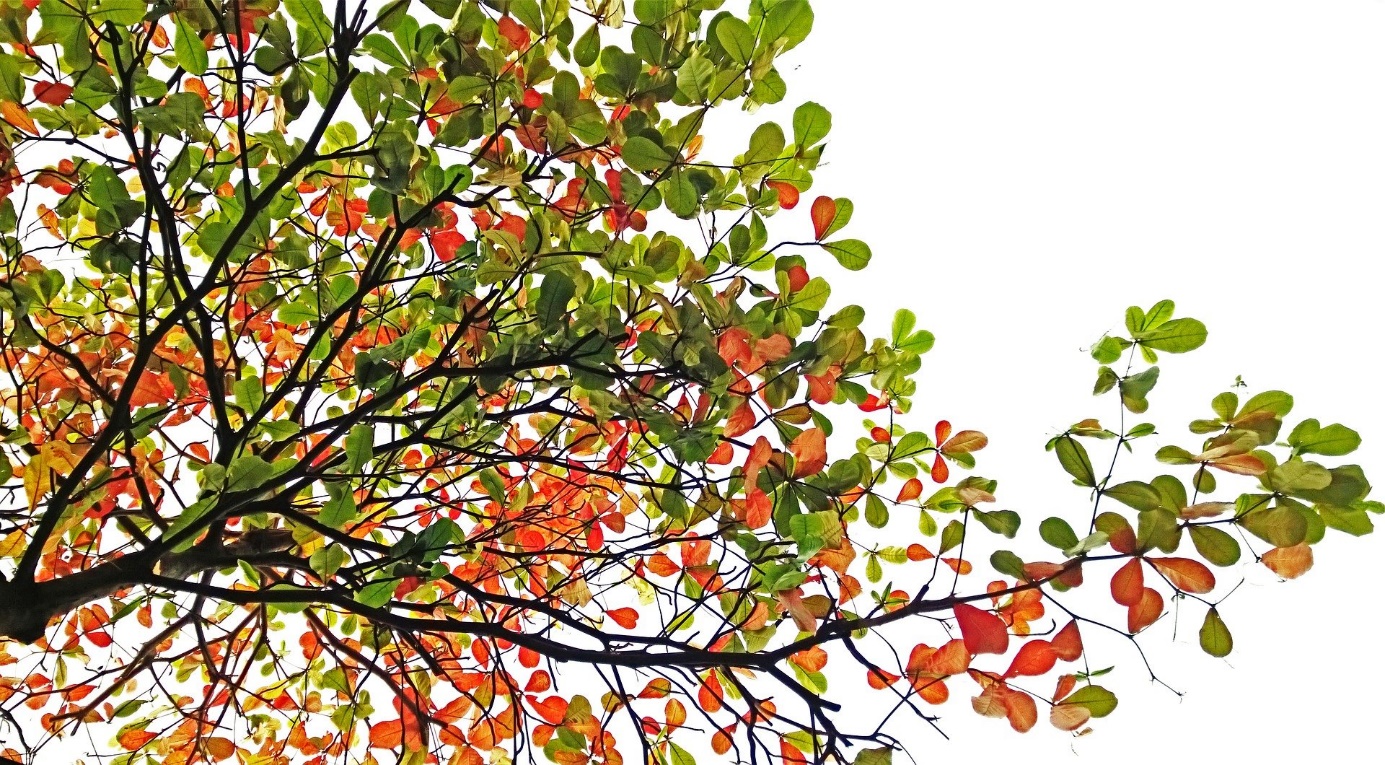 F wie												G wie												H wie												I wie												J wie												K wie												L wie												M wie												N wie												O wie												P wie												Q wie												R wie												S wie												T wie												U wie												V wie												W wie												X wie												Y wie												Z  wie												